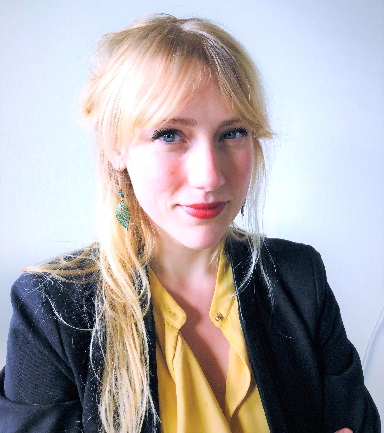 Annelies Lely van Jong RES: “Wij zijn de toekomst” Portretfoto Annelies Lely Namens Jong RES Nederland praat Annelies Lely mee aan de bestuurderstafel. Ze vertegenwoordigt daarmee de stem van de jongeren. Een goede stap, bleek bij de eerste vergadering die ze bijwoonde. “De toekomst zit aan tafel, zei iemand en dat is natuurlijk ook zo.” Sinds de klimaatspijbelaars de straat op gingen en Greta Thunberg van zich liet horen, kan niemand er meer omheen: jongeren eisen hun plaats op in het debat over de klimaatverandering. Terecht, vindt Annelies Lely: “Ik spreek aan de bestuurderstafel namens de Drentse jongeren, of die nu werken of nog studeren. De besluiten die nu worden genomen, gaan over de leefbaarheid van de planeet en dus over onze toekomst, terwijl wij nog niet de posities bekleden om daarover mee te beslissen. Maar de uitvoering van deze plannen rust grotendeels wél op onze schouders. Daarom willen we daarbij nu worden betrokken, om zo invloed te kunnen uitoefenen.”Hoe toekomstbestendig is de RES?In een werkgroep bespreekt ze de RES met andere jongeren, en dat kan ze inbrengen aan de bestuurderstafel. De jongeren staan achter de ambities, maar zijn kritisch. Lely: “Keuzes die nu worden gemaakt, hebben invloed op de toekomst. Waar de RES nu vooral inzet op zonne-energie, ziet onze werkgroep juist ook veel potentie voor windenergie. Zonne-energie kan helpen om de transitie op gang te brengen, maar is niet het eindpunt. Ik verwacht dat mijn generatie, als wij in de toekomst de beslissingen nemen, meer zal inzetten op windenergie. We moeten uiteindelijk toe naar een energiemix waar plaats is voor verschillende energiebronnen, zoals zon, wind en waterstof. Aangezien wij pas sinds maart deelnemen aan de tafel, en de concept-RES toen al bijna klaar was, hebben wij vooral een rol op de weg naar de RES 1.0. Dan kunnen wij dit soort overwegingen inbrengen. Wij vinden dat er ook moet worden nagedacht over de levensduur van de maatregelen. Wat gebeurt er met het zonnepark aan het einde van diens levensduur, na vijftien tot twintig jaar?”Op zoek naar de Drentse jongerenJong RES wil graag meer jongeren in Drenthe betrekken bij de energietransitie. In mei stond een groot evenement voor jongeren op het programma. “Door de coronacrisis kan dat niet doorgaan”, zegt Lely spijtig. “We doen erg ons best en het lukt steeds beter om lokaal jongeren te interesseren mee te doen. Online kunnen we elkaar goed vinden. In de werkgroep zoeken we naar manieren waarmee andere jongeren thuis op de bank hun mening kunnen geven via een app, of door een app te ontwikkelen waarmee je virtueel door je eigen dorp kunt lopen en kunt zien wat het effect van een zonnepark of een windturbine is. Met deze middelen willen we de energietransitie toegankelijk maken en nog meer Drentse jongeren bereiken.”Jong RES NederlandAnnelies Lely zit aan de bestuurderstafel van de RES-regio Drenthe namens Jong RES Nederland. Dit is een samenwerkingsverband van de Klimaat en Energie Koepel (KEK), waarvan ze zelf lid is, en de Jonge Klimaatbeweging (JKB). KEK vertegenwoordigt de duurzame jonge werkenden en bij JKB hebben 72 jongerenorganisaties zich aangesloten. Meer informatie: www.jongres.nl 